MAXIMUM OCCUPANCY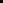 PERSONSMust maintain ≥6 feet apart